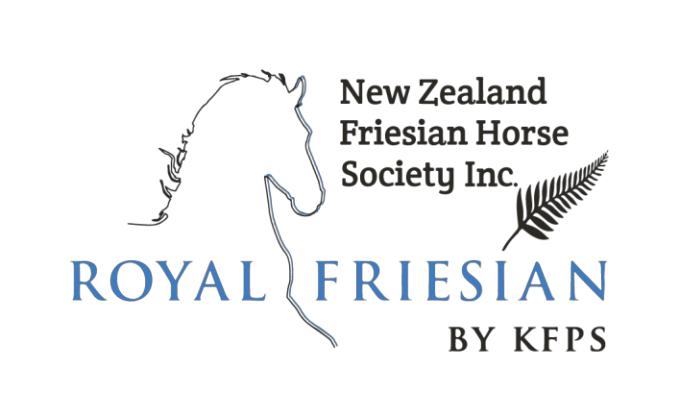 ARTICIAL INSEMINATION CERTIFICATEThis form has two pages. When completed, please send to the registrar.Note: Minimum age for breeding is 3 years.Veterinarian DetailsCENTRE NAME: Click here to enter text.ADDRESS: Click here to enter text.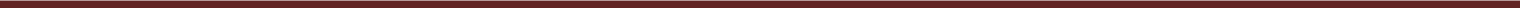 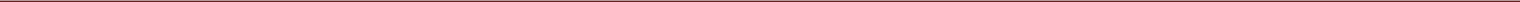 VET NAME: Click here to enter text.SIGNATURE: Click here to enter text.REGISTRATION NUMBER: Click here to enter number.DATE: Click here to enter a date.Registrar: Sandy Nogueira, PO Box 21135, Henderson, Waitakere, Auckland, email registrar@nzfhs.co.nz  Ph: 021755592  http://www.nzfhs.co.nz/ © 2021 NZFHS & KFPS									Page 1INSEMINATION DETAILSRegistrar: Sandy Nogueira, PO Box 21135, Henderson, Waitakere, Auckland, email registrar@nzfhs.co.nz  Ph: 021755592 http://www.nzfhs.co.nz/ © 2021 NZFHS & KFPSPage 3Mare Owner Details:NAMEClick here to enter text.ADDRESSClick here to enter text.PHONEClick here to enter number.MOBILEClick here to enter number.E-MAILClick here to enter text.Mare DetailsNAME:Click here to enter text.BREED:Click here to enter text.D.O.B.Click here to enter a date.REGISTRATIONClick here to enter number.NUMBERCOLOURClick here to enter text.MICROCHIP NOClick here to enter number.(must bescanned byveterinarian)INSEMINATION DETAILS - 1st INSEMINATION CYCLESemen DetailsSemen DetailsSTALLION NAME: Click here to enter text.Stallion Registration number: Click here to enter textDate Collected: Click here to enter a date.Dates and Dose:Batch ID: Click here to enter number.Date (pre-ovulation):   Click here to enter a date.No of straws: Click here to enter number.Date (on/post- ovulation):Click here to enter a date.Date early (16) day scan:Click here to enter a date.No of straws: Click here to enter number.Status early scan:Click here to enter text.Date @ 45 day scan:Click here to enter a date.No of straws: Click here to enter number.Status @ 45day scan:Click here to enter text.INSEMINATION DETAILS - 2nd INSEMINATION CYCLESemen DetailsSemen DetailsSTALLION NAME: Click here to enter text.Stallion Registration number: Click here to enter number.Date Collected:Click here to enter a date.Dates and Dose:Batch ID:Click here to enter text.Date (pre-ovulation): Click here to enter a date.No of straws: Click here to enter number.Date (on/post- ovulation): Click here to enter a date.Date early (16) day scan:Click here to enter a date.No of straws: Click here to enter number.Status early scan: Click here to enter text.Date @ 45 day scan: Click here to enter a date.No of straws: Click here to enter number.Status @ 45day scan: Click here to enter text.INSEMINATION DETAILS – 3rd INSEMINATION CYCLESemen DetailsSemen DetailsSTALLION NAME: Click here to enter text.Stallion Registration number: Click here to enter number.Date Collected: Click here to enter a date.Dates and Dose:Registrar: Sandy Nogueira, PO Box 21135, Henderson, Waitakere, Auckland, email registrar@nzfhs.co.nz  Registrar: Sandy Nogueira, PO Box 21135, Henderson, Waitakere, Auckland, email registrar@nzfhs.co.nz  Registrar: Sandy Nogueira, PO Box 21135, Henderson, Waitakere, Auckland, email registrar@nzfhs.co.nz  Ph: 021755592Page 2Batch ID: Click here to enter number.Date (pre-ovulation): Click here to enter a date.No of straws: Click here to enter number.Date (on/post- ovulation): Click here to enter a date.Date early (16) day scan: Click here to enter a date.No of straws: Click here to enter number.Status early scan: Click here to enter text.Date @ 45 day scan: Click here to enter a date.No of straws: Click here to enter number.Status @ 45day scan: Click here to enter text.